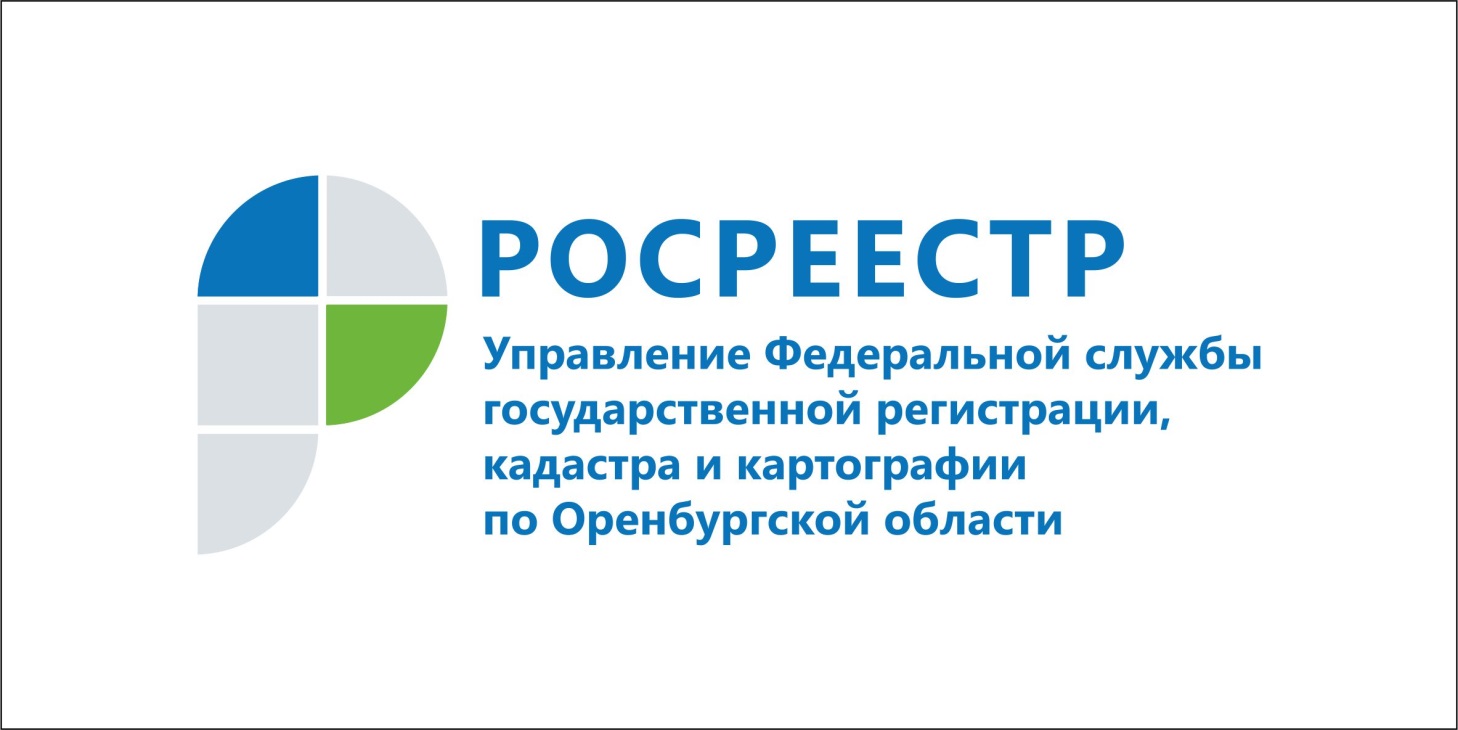 РОСРЕЕСТР РЕАЛИЗУЕТ СОВМЕСТНЫЙ ПРОЕКТ ЭЛЕКТРОННОГО ВЗАИМОДЕЙСТВИЯ СО СБЕРБАНКОМ РОССИИ 10.10.2017Росреестр реализует совместный проект электронного взаимодействия со Сбербанком России. Благодаря проекту, граждане при получении ипотечного кредита могут прямо в офисе банка, без посещения Росреестра или многофункционального центра, подать документы на регистрацию перехода права в электронном виде. Аналогичные проекты также реализуются другими банками, например, ВТБ24 и Банком жилищного финансирования. Направлять документы на регистрацию прав непосредственно из офиса уже начали компании-застройщики при регистрации договоров участия в долевом строительстве, а также риэлторские компании. Возможность подать документы на регистрацию прав прямо в офисе банка, застройщика или риэлтора повышает удобство получения услуг для граждан и бизнеса, избавляет заявителя от необходимости посещать офис Росреестра, что экономит его время.В Оренбургской области лидирующую позицию по регистрации ипотеки в электронном виде занимает Сбербанк. Посредством электронного сервиса с участием Сбербанка с января 2017 года в Оренбургской области было зарегистрировано 1470 сделок на рынке недвижимости Оренбурга, Орска, Бузулука, Бугуруслана. Из 1470 зарегистрированных сделок 750 - на вторичном рынке недвижимости и 720 - на первичном.Пресс-служба
Управления Росреестра
по Оренбургской области